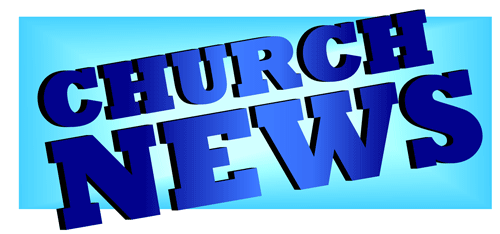 The week of July 3-10Sun	     	Worship 			9:00 am		Coffee Hour: hosted by American Legion, in observance of July 4thMon	     	Library reserved			6-8 pm	Tues            	Men’s Bible Study		6:15am / 7am		Women’s Bible Study		6:30 pmThur		Worship				6:00 pmSun		Worship				9:00 am**Activities and times change periodically.  Please check the website calendar at crossofcalvary.net. ***JULY WORSHIP VOLUNTEERS Communion - 	July: SteveAltar Guild –	July: Sandy Gay and Cheryl MallakAcolytes -	Volunteers neededUshers - 	July: Mark Thiesse, Clayton Erickson, Randy Marguth & Curt 		Schroer	PRAYERS OF HEALING & STRENGTH Emergency/Pastoral Care - Please have a family member or friend notify the church.  You may also request hospital staff to call on your behalf.  Call day or night at 523-1574.  Never feel as though you are bothering Pastor or the staff.  We are here to serve as a comfort and as a resource.No one was able to answer your call?  320-523-1574-Wait for the extension of the staff member you want to contact.-Call the cell number given.  They will pick up the call if able. -Leave a message on their cell phones.  Staff can check cell messages while     out of the office and are more likely to return your call faster.-If you prefer, leave a message on the church answering system.CHECK THE COMMUNITY BOARD***Fliers are posted at the East entrance***United Lutheran Church of Lake Lillian - They will host an Ice Cream Social on Wednesday, July 13 from, 5:00-7:00 pm. Serving: BBQs, Hotdogs, Beans, Potato chips, Pickles, Watermelon, Ice Cream Sundaes, Pies and beverage. (Free Will donation) (Address: 811 Lakeview Street, Lake Lillian)Renville County Historical Society & Museum: They will hosting a variety of events in Morton, MN on July 4th, honoring the 4th of July. See flier for more details.Green Lake Lutheran Ministries: The 32nd Annual Quilt Action for Green Lake Lutheran Ministries will take place Saturday, July 23. Quilts and silent auction items can be delivered to camp now through July 16th. If you are interested in volunteering during the event, please contact Sonya at 320-796-2181 or camp@gllm.org. Zion United Methodist Church-Danube: Homemade Ice Cream Social, Wednesday, July 6th – serving begins at 5:00 pm with the menu being Hot Dogs, Coney Dogs, Pie, Brownies, Sundaes, Coffee and Punch. Take outs available **Free will donation**Benefit for Michelle Jensen and familyThe Cross of Calvary family is putting on a benefit for Michelle Jensen and family on Wednesday, August 3rd!  It will be a family friendly event, picnic style meal held in the west parking lot of the church, - come throw some balls at the dunk tank or try the cake walk!  We are going to be looking for items for a silent auction or if you have larger items you are willing to donate, a possible live auction.  Service groups will also be called sometime in the next month and asked to provide salad, bars or workers.   Please contact Dana Boen at 894-7885 or Sue Altmann in the church office.  Lutheran Men in Mission 22nd Annual Golf Tournament: Friday, July 22, 2016. Tourney is in Redwood Falls, see board for more information. Deadline to register is Monday, July 18. Registration fee $65 per golfer includes: green fees, golf cart, meal, prizes and a donation to LMM. Teams will be 4 or 5 member. If you do not have a full team, ad hoc teams will be formed at the golf tournament. Please make check payable to: SW MN Synod LMM.Danube Lions Club: The Danube Lions Club is having a supper after the Danube Fun Days Parade on Saturday, July 9. Location is Danube Community Center. The supper will be from 4:00 – 7:00 pm, with BBQ Pork Sandwich, Hot dogs, Potato Salad, Baked Beans, Chips, Cole Slaw, Bars and Beverage (Free will donations)Olivia Caregiver Support & Discussion Group: Meeting, Thursday, July 7th at 10:30 am. Location: Park View Village Assisted Living, Olivia.Pillowing Cleaning: Now is a good time to get your Feather Pillows cleaned, fluffed, deodorize and new ticking. Bring them on Wednesday, July 6th 4:00 pm to 8:00 pm or Thursday July 7th from 7:00 am to 3:00 pm. In Olivia, 2 blocks south of the signal light. Watch for signs. All proceeds will go to a Family Coping with Cancer.BLH Area Lutheran Youth Drive-in: On July 14th from :00 – 7:00 pm the First Lutheran Church in Hector will be serving cheeseburgers, hamburgers, hot dogs, French fries and root beer floats. The proceeds will go toward mission trips, etc.MissionsParaguay Missionaries – The Kevin and Rebekah Howell familyBolivia Missionaries – Paul and Jay Mikaelson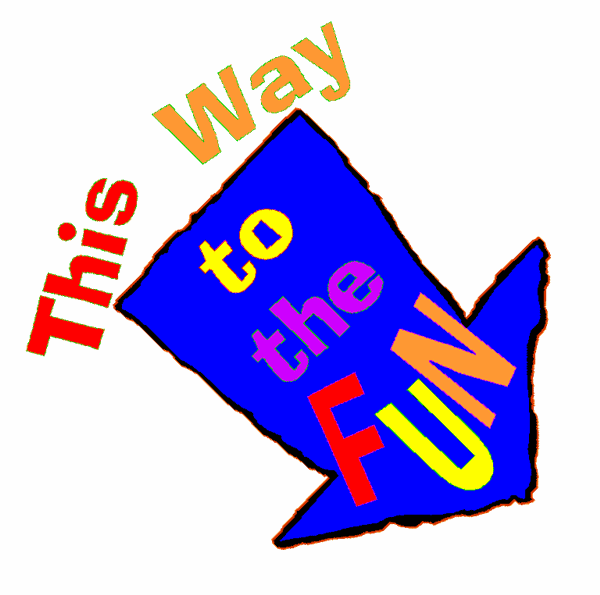 VBS Work DayJuly 10, 2016 right after church (10:30)At: Our Savior’s in Bird IslandLunch will be served (BBQs, chips, beans, bars)If you would like to help build our cave decorations for VBS 2016, please sign up so we know how many workers to expect and how much food to prepare. Remember to wear old clothes that you don’t mind getting dirty.(Sign up is on the Youth Bulletin Board.)Prayer forSubmitted byPrayer forSubmitted bySharon SteffelTami SteffelDiana AdkinsB HennenVonna LedeboerA LedeboerJill RevolinskiC MallekRhonda StaufferTeeny KadelbachGreg & Evelyn RosenowTeeny KadelbachMary Ann BentleyM HauskenAnn OrthDon OrthRon BalgaardJoanne Balgaard